1. Aitheasc An Chathaoirligh / Chairperson’s Address This section should include a half-page message from the Club Chairperson to set the scene for the rest of the document. Outline the purpose of the plan, why the Club has developed it, the headline objectives and thank those involved.2. Stair An Chumainn / A Brief History Of Our ClubThis section should give a brief history of the Club and outlining key dates of importance. Use photographs where possible. 3. An Próiseas Pleanála / The Planning ProcessThis section gives an outline of how the plan was put together and who was involved. List the Steering Group and how many times they met.Outline the Focus Groups involved and list the people in those groups .Include any major dates.Give a brief outline of the Club Planning Workshop, the workshop topics, etc.Include a list of those who were consulted, e.g., Local Authorities.4. Cuspóir, Fís Agus Luachanna / Purpose, Vision And ValuesThis section should state the Club’s purpose, vision and values which should be the same as those set out in the national strategic plan of the GAA, LGFA or Camogie Association, as appropriate.Our PurposeOur purpose is to promote Gaelic games, culture and lifelong participation as a community-based, volunteer-led organisation which enriches lives and communities.We are dedicated to ensuring that our games and values enrich the lives of our members, families, and the communities we serve.We are committed to active lifelong participation for all.We provide safe and inclusive facilities and environments for everyone.We are committed to applying a sustainable development ethos to managing our resources and activities.We actively seek to engage with and include all members of our society.We promote individual development and well-being and strive to enable all our members to achieve their full potential in their chosen roles.Our VisionOur vision is a sustainable community-based and volunteer-led Association where as many as possible, participate in Gaelic games and culture, for as long as possible.Our Values5. Comhthéacs Straitéiseach / Strategic ContextThis section involves a short description of the demographic profile of the Club and its community. This section may also include a brief summary of the main findings from any research carried out by the Club and the Steering Group’s analysis of what the Club does well and what it can do better.Example from Naomh Séamas CLG Strategy 2020-2025Naomh Séamas CLG is located in the small town of Crumlin which is situated close to Lough Neagh in County Antrim.  The local area has a population of just over 5000 and has the largest youth population per head in Antrim & Newtownabbey Borough Council . The area has rapid growing population and over recent years has been upgraded from village to town status. As a Club we anticipate this will provide a solid platform to enable us to continue to grow our membership base over the next five to ten years.Naomh Séamas CLG foundations are based in the heart of the local community. We design and grow our development programmes and events through involving and listening to the needs of the community. As a club, we currently have over 500 registered members, with a variety of roles within the club including players past and present, parents, volunteers, committee members and coaches. As a club we regularly field a number of well developed teams at U6, U8, U10, U12, U14, U16, U18, U21 Senior Reserve and Senior levels. We have successfully increased our female participation from 2 to 5 girls/ladies teams and most recently we have just established a Gaelic for Mothers and Others (G4MO) team. During 2020, we look forward to being one of the few clubs within county Antrim to participate in a new Ulster Council GAA led Gaelic4Girls programme, aimed at increasing the participation of girls aged 8-14 in Gaelic games.Research FindingsSurvey Data – 136 respondents79% felt that the opportunities to improve and progress were either good or excellent83% felt that the level of coaching provided by the Club was either good or excellent75% felt that Club membership was good value for money66% were interested in learning Irish through the ClubWhat we do well“Club provides an excellent sense of community, friendship and helping each other be the best which they can be not only for themselves but for the team” “A club that has high standards in competition and has members that work very hard to help bring the club to the next level” “Great club, great people, one big family”What we can do better“Provide better facilities pitch, changing rooms, bathrooms” “Recruit more volunteers” “Better communication”6. Straitéis / StrategyThis is the most important section of the document.  It should describe:The title of each Focus AreaA short description of the Club’s vision of success for this Focus AreaA handful of actions – normally no more than 10 -  to achieve this visionFor each action, the outcome sought, timescale envisaged and person responsible.It is useful to test each action against the popular SMART goal-setting guidelines.  SMART means:Specific: identifies what will be accomplishedMeasurable: change can be trackedAchievable: is supported by the available resourcesRelevant: relates to the Club’s priority needs and overall visionTime-bound: should be grounded by the plan’s timeframeKey Focus Area 1. Cóitseáil & Forbairt Cluichí / Coaching And Games DevelopmentIn five years, our Club will be able to say:“We have achieved excellence in coaching structures and standards and worked towards creating an environment where our young players are encouraged and supported to reach their potential.”Key Focus Area 2. Forbairt An Chumainn & Áiseanna / Club Development And FacilitiesIn five years, our Club will be able to say:“Our members and players now utilise and enjoy a range of new and improved facilities that are safe, accessible and meets the needs of the entire Club and wider community.”Key Focus Area 3. Airgeadas & Tiomsú Airgid / Finance And FundraisingIn five years, our Club will be able to say:“Our Club is successful in fundraising and in financial management in supporting the continued development of our Club.”Key Focus Area 4. Bainistíocht An Chumainn Club ManagementIn five years, our Club will be able to say:“Our Club excels in its administration. We have the structures in place appropriate to the Club’s needs. Our Club Executive demonstrates good leadership and we have increase number of people volunteering in the Club.”Key Focus Area 5. Cultúr, Pobal & Caidreamh Poiblí Culture, Community & PRIn five years, our Club will be able to say:“Our Club is a vibrant, open, and inclusive sporting, cultural and social organisation within our local community. All our members, families, friends and wider community feel connected to the Club and are informed of all planned activities and events that are happening in the Club.”7. Feidhmiú & Athbhreithniú Meicníochta An Phlean / Implementation And ReviewOutline that the plan will be monitored, measured and reviewed over its lifespan to ensure that it becomes a reality.  Describe what the Club Executive Committee will do to ensure that the plan is implemented.  For example, assign lead responsibility for implementation to a member of the Club Executive, report progress regularly to the Club Executive and update members at the Club AGM.8. Aitheantas / AcknowledgementsList all those involved in helping the Club put the plan together. Mention all of those in the various focus groups and all of those who were consulted, sponsors, etc. Community IdentityCommunity and Club is at the heart of our AssociationEverything we do helps to enrich the communities we serveWe foster a clear sense of identity and placeWe support our members in contributing to the well-being of their respective communitiesAmateur StatusAll our players and members participate in our games as amateursWe provide a games programme at all levels to meet the needs of all our playersWe safeguard our position as the leading amateur games organisation in the worldInclusivenessWe welcome everybody to be part of our AssociationWe are open to diverse opinions and cultures while respecting our Irish heritage and languageWe cater for all abilities RespectWe respect each other on and off the playing fieldWe operate with integrityWe listen to and respect the views of allPlayer WelfareWe provide the best playing experience for all our playersWe structure our games to allow players of all abilities to enjoy our sports and reach their potentialAs with our players, we value the welfare and wellbeing of all our membersTeamwork and VolunteerismWe are a volunteer-led and democratic organisationWe flourish through the voluntary efforts of our membership  Our voluntary ethos inspires the engagement of members in the broader communityThe cornerstone of our Association and sustainability is effective teamwork on and off the field. We celebrate and support the contributions of our volunteers and employees#ActionOutcome SoughtTimescaleResponsibility1.11.21.3#ActionOutcome SoughtTimescaleResponsibility2.12.22.3#ActionOutcome SoughtTimescaleResponsibility3.13.23.3#ActionOutcome SoughtTimescaleResponsibility4.14.24.3#ActionOutcome SoughtTimescaleResponsibility5.15.25.3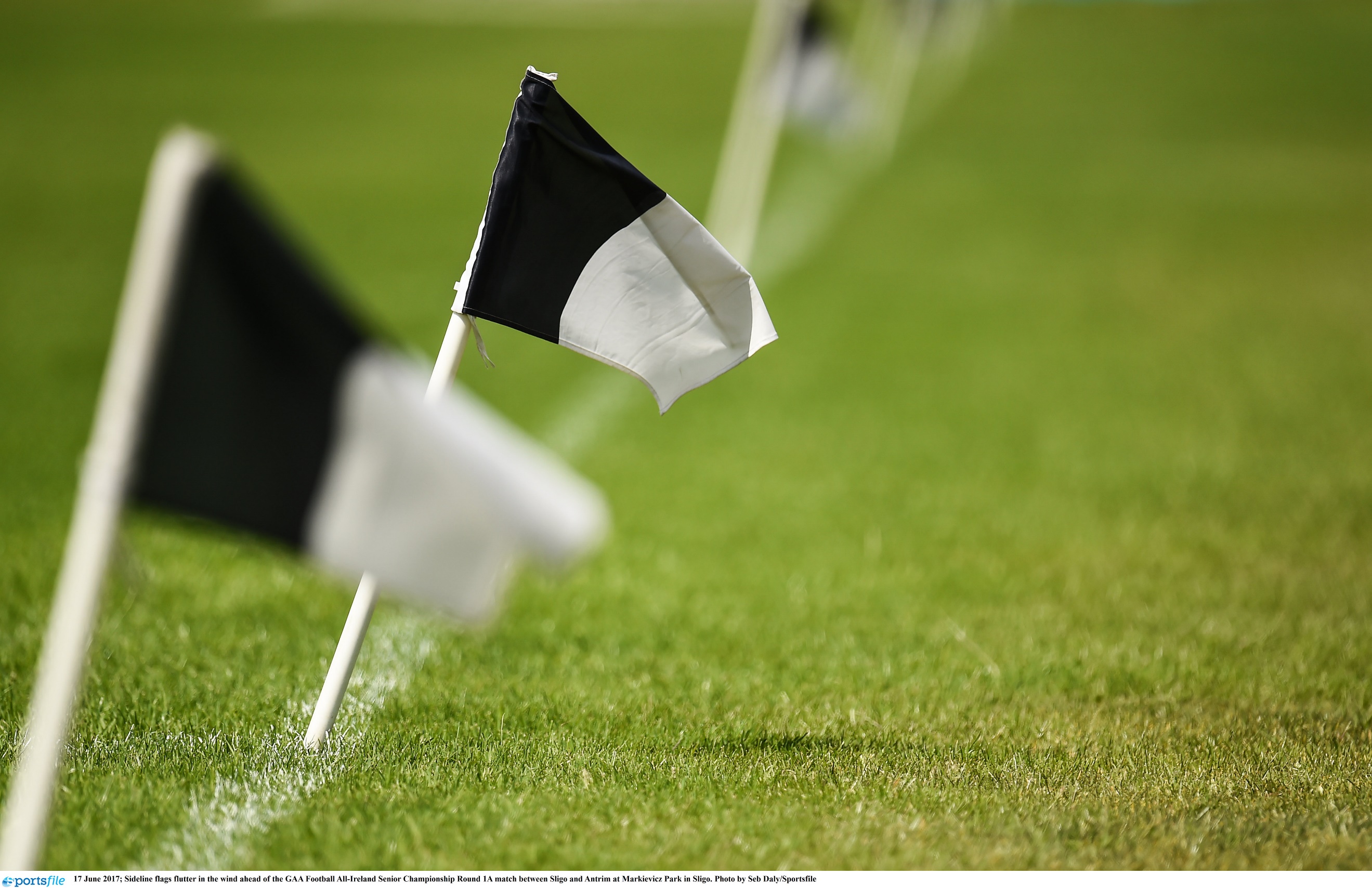 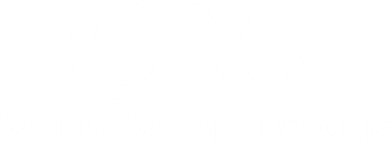 